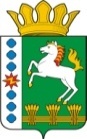 КОНТРОЛЬНО-СЧЕТНЫЙ ОРГАН ШАРЫПОВСКОГО РАЙОНАКрасноярского краяЗаключениена проект Постановления администрации Ивановского сельсовета «О внесении изменений в Постановление администрации Ивановского сельсовета от 29.10.2013 № 88 «Об утверждении муниципальной программы Ивановского сельсовета «Защита населения от чрезвычайных ситуаций и обеспечение пожарной безопасности»  (в ред. от 28.11.2018 № 127, от 27.05.2019 № 70, от 09.09.2019 № 104)16 декабря 2019 год 								       № 167Настоящее экспертное заключение подготовлено Контрольно – счетным органом Шарыповского района на основании ст. 157 Бюджетного  кодекса Российской Федерации, ст. 9 Федерального закона от 07.02.2011 № 6-ФЗ «Об общих принципах организации и деятельности контрольно – счетных органов субъектов Российской Федерации и муниципальных образований», ст. 5 Решения Шарыповского районного Совета депутатов от 20.09.2012 № 31/289р «О внесении изменений и дополнений в Решение Шарыповского районного Совета депутатов от 21.06.2012 № 28/272р «О создании Контрольно – счетного органа Шарыповского района» (в ред. от 20.03.2014 № 46/536р, 25.09.2014 № 51/573р, от 26.02.2015 № 56/671р), Соглашения от 01.01.2015 «О передаче Контрольно-счетному органу Шарыповского района полномочий Контрольно-счетного органа Ивановского  сельсовета по осуществлению внешнего муниципального финансового контроля» и в соответствии со стандартом организации деятельности Контрольно – счетного органа Шарыповского района СОД 2 «Организация, проведение и оформление результатов финансово – экономической экспертизы проектов Решений Шарыповского районного Совета депутатов и нормативно – правовых актов по бюджетно – финансовым вопросам и вопросам использования муниципального имущества и проектов муниципальных программ» утвержденного приказом Контрольно – счетного органа Шарыповского района от 16.12.2013 № 29.          Представленный на экспертизу проект Постановления администрации Ивановского сельсовета «О внесении изменений в Постановление администрации Ивановского сельсовета от 29.10.2013 № 88 «Об утверждении муниципальной программы Ивановского сельсовета «Защита населения от чрезвычайных ситуаций и обеспечение пожарной безопасности» (в ред. от 28.11.2018 № 127, от 27.05.2019 № 70, от 09.09.2019 № 104) направлен в Контрольно – счетный орган Шарыповского района 13 декабря 2019 года, разработчиком данного проекта Постановления является администрация Ивановского сельсовета Шарыповского района. Основанием для разработки муниципальной программы являются:- статья 179 Бюджетного кодекса Российской Федерации;- Постановление администрации Ивановского сельсовета от 25.07.2013 № 65 «Об утверждении Порядка принятия решений о разработке  муниципальных программ Ивановского сельсовета, их формировании и реализации» (в ред. от 28.02.2017 № 33, от 28.11.2017 № 114);- распоряжение администрации Ивановского сельсовета от 31.07.2013  № 10 «Об утверждении перечня муниципальных программ Ивановского  сельсовета» (в ред. 13.08.2014 № 23).Ответственный исполнитель муниципальной программы администрация Ивановского  сельсовета.Соисполнители муниципальной программы отсутствуют.Мероприятие проведено 16 декабря  2019 года.В ходе подготовки заключения Контрольно – счетным органом Шарыповского района были проанализированы следующие материалы:- проект Постановления администрации Ивановского сельсовета «О внесении изменений в постановление администрации Ивановского  сельсовета от 29.10.2013 № 88 «Об утверждении муниципальной программы Ивановского сельсовета «Защита населения от чрезвычайных ситуаций и обеспечение пожарной безопасности» (в ред. от 28.11.2018 № 127, от 27.05.2019 № 70, от 09.09.2019 № 104);- паспорт муниципальной программы Ивановского сельсовета «Об утверждении муниципальной программы Ивановского сельсовета «Защита населения от чрезвычайных ситуаций и обеспечение пожарной безопасности».Подпрограммы муниципальной программы:Предупреждение, спасение, помощь.Обеспечение пожарной безопасности населенных пунктов. Цель муниципальной программы – обеспечение эффективной деятельности и управления в системе гражданской обороны, защиты населения и территорий от чрезвычайных ситуаций и обеспечение пожарной безопасности.Рассмотрев представленные материалы к проекту Постановления муниципальной программы «Защита населения и территории от чрезвычайных ситуаций  и обеспечение пожарной безопасности»  установлено следующее:В соответствии с проектом паспорта Программы происходит изменение по строке (пункту) «Ресурсное  обеспечение муниципальной программы».После внесения изменений строка  будет читаться:Уменьшение бюджетных ассигнований по муниципальной программе за счет средств бюджета поселения в сумме 2,00 руб. Вносятся изменения в подпрограмму 1 «Предупреждение, спасение, помощь» по строке «Объемы и источники финансирования подпрограммы».После внесения изменений строка  будет читаться:Уменьшение бюджетных ассигнований в сумме 2,00 руб. с мероприятия  пропаганда по предупреждению террористических акций (изготовление печатных памяток).При проверке правильности планирования и составления проекта Постановления  нарушений не установлено.На основании выше изложенного Контрольно – счетный орган Шарыповского района предлагает администрации Ивановского сельсовета принять проект Постановления администрации Ивановского сельсовета «О внесении изменений в постановление администрации Ивановского сельсовета от 29.10.2013 № 88 «Об утверждении муниципальной программы Ивановского сельсовета «Защита населения от чрезвычайных ситуаций и обеспечение пожарной безопасности» (в ред. от 28.11.2018 № 127, от 27.05.2019 № 70, от 09.09.2019 № 104).Аудитор  Контрольно – счетного органа						И.В. ШмидтРесурсное обеспечение муниципальной программы Предыдущая редакцияПредлагаемая редакция (проект Постановления)Ресурсное обеспечение муниципальной программы Общий объем бюджетных ассигнований на реализацию муниципальной программы составляет  812 812,40 руб. в том числе:за счет средств краевого бюджета 389 856,00 руб., из них:2014 год – 0,00 руб.;2015 год – 0,00 руб.;2016 год – 37 128,00 руб.;2017 год – 37 128,00 руб.;2018 год – 37 128,00 руб.;2019 год – 55 693,00 руб.;2020 год – 92 824,00 руб.;2021 год – 129 955,00 руб.за счет средств районного бюджета 20 000,00 руб., из них:2014 год – 0,00 руб.;2015 год – 0,00 руб.;2016 год – 0,00 руб.;2017 год –20 000,00 руб.;2018 год – 0,00 руб.;2019 год – 0,00 руб.;2020 год – 0,00 руб.2021 год – 0,00 руб.за счет средств бюджета поселения 402 956,40  руб., из них:2014 год – 50 000,00 руб.;2015 год – 106 000,00 руб.;2016 год – 68 599,00 руб.;2017 год –52 604,00 руб.;2018 год – 38 856,40 руб.;2019 год – 42 285,00 руб.;2020 год – 46 641,00 руб.;2021 год – 48 498,00 руб.Общий объем бюджетных ассигнований на реализацию муниципальной программы составляет  812 810,40 руб. в том числе:за счет средств краевого бюджета 389 856,00 руб., из них:2014 год – 0,00 руб.;2015 год – 0,00 руб.;2016 год – 37 128,00 руб.;2017 год – 37 128,00 руб.;2018 год – 37 128,00 руб.;2019 год – 55 693,00 руб.;2020 год – 92 824,00 руб.;2021 год – 129 955,00 руб.за счет средств районного бюджета 20 000,00 руб., из них:2014 год – 0,00 руб.;2015 год – 0,00 руб.;2016 год – 0,00 руб.;2017 год –20 000,00 руб.;2018 год – 0,00 руб.;2019 год – 0,00 руб.;2020 год – 0,00 руб.2021 год – 0,00 руб.за счет средств бюджета поселения 402 954,40  руб., из них:2014 год – 50 000,00 руб.;2015 год – 106 000,00 руб.;2016 год – 68 599,00 руб.;2017 год –52 604,00 руб.;2018 год – 38 856,40 руб.;2019 год – 42 285,00 руб.;2020 год – 46 641,00 руб.;2021 год – 48 498,00 руб.Объемы и источники финансирования подпрограммыПредыдущая редакцияПредлагаемая редакция (проект Постановления)Объемы и источники финансирования подпрограммыОбщий объем бюджетных ассигнований на реализацию муниципальной программы составляет 20 500,00 руб., в том числе:За счет средств бюджета поселений  в сумме 20 500,00  руб., из них:2019 год – 6 500,00 руб.;2020 год – 7 000,00 руб.;2021 год – 7 000,00 руб.Общий объем бюджетных ассигнований на реализацию муниципальной программы составляет 20 498,00 руб., в том числе:За счет средств бюджета поселений  в сумме 20 498,00  руб., из них:2019 год – 6 498,00 руб.;2020 год – 7 000,00 руб.;2021 год – 7 000,00 руб.